Publicado en Madrid el 02/04/2024 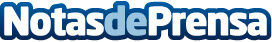 Postgradum Salud recibe el premio al mejor programa en dermoscosmética y suplementaciónPostgradum Salud se alza con el máximo honor en los Premios Excelencia Educativa 2024 en CaixaForum Madrid, obteniendo el galardón al Mejor Programa en Dermocosmética y Suplementación. Una noche estelar, iluminada por la presencia de personalidades destacadas y conducida por el icónico José Manuel Parada, celebrando la fusión de educación, cultura y comunicaciónDatos de contacto:David del VallePrensa609569667Nota de prensa publicada en: https://www.notasdeprensa.es/postgradum-salud-recibe-el-premio-al-mejor Categorias: Nacional Medicina Nutrición Industria Farmacéutica Madrid Investigación Científica Premios http://www.notasdeprensa.es